révision diverse11 Vad heter på franska:2 acheter quelque chose; säg att du skulle vilja ha dessa saker:jag skulle vilja ha........................tack3 fråga nu vad följande saker kostar:hejsan, vad kostar........................? de kostar............................4 les pronoms possessifs; fråga nu var dina saker är: var är min bok? var är mina mobiler? – kompisen svarar: din bok är.......dina mobiler är...........5 LES PRONOMS POSSESSIFS 6 verben ”vara” och ”ha” i presens, nutidsform7 verben ”vara” och ”ha” i presens, nutidsform: skriv i INTE-form7 fråga nu varandra om ni har följande saker: har du en bil? kompisen svarar: ja, jag har en bil/nej, jag har inte en bilVariera också frågorna genom att fråga varandra om ni tycker om t.ex sniglar: tycker du om sniglar? ja, jag tycker om sniglar / nej, jag hatar sniglar8 le complément du nom9 les adjectifs;10 les phrases avec les adjectifs; försök nu att säga och/eller skriva meningar med olika adjektiv och substantiv:11 les positions et les pronomsFråga varandra var olika saker är och svara: var är ormen? den är under bordeten ko - konett päron - päroneten penna - pennanen tröja - tröjanett barn - barneten keps - kepsen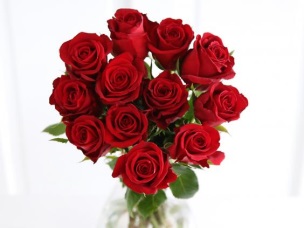 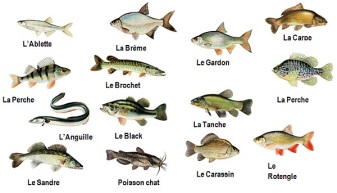 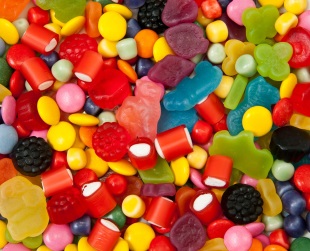 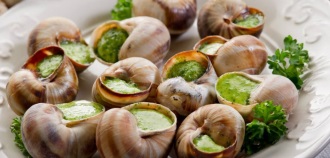 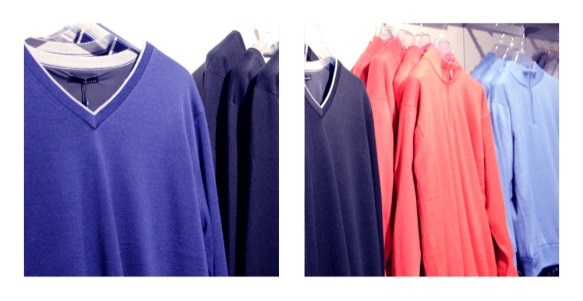 14,50 euros6,75 euros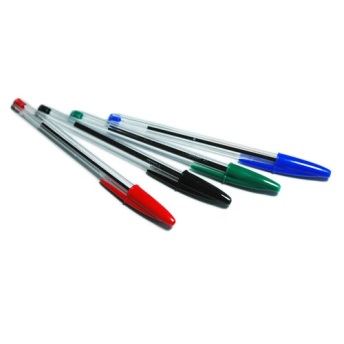 0,95 euro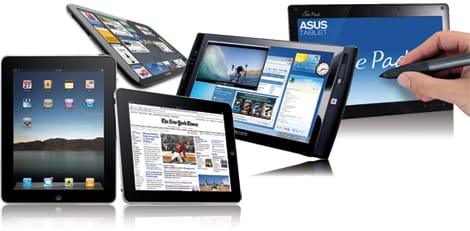 471 euros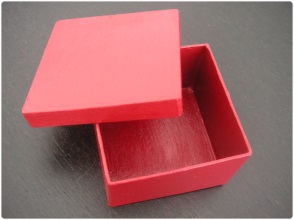 på bordet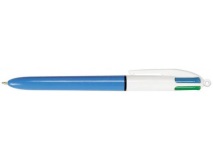 i väskan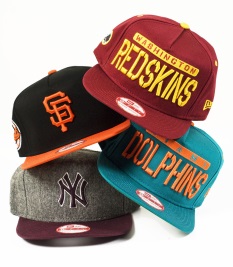 under stolen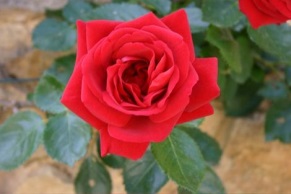 bakom dörrenoeilmvårt ögafillesfplhans döttraryeuxmplhans ögonjambesfpldina benyeuxmplderas ögonpiedmdin fotbouchefmin munbrasmer armnezmhennes näsamainsfplvåra händeroreillesfpldina öronmainfderas handventremhennes magebouchefhans munjambefditt bendosmvår ryggfrèresmplhennes brödersoeursfplhans systrarnezmer näsagenoumditt knächeveuxmplditt hårfrontmhennes pannahanchefhans höftépaulesfplera axlarfrontmhans pannaépaulefvår axelsingulier - man äger 1 saksingulier - man äger 1 saksingulier - man äger 1 sakpluriel - man äger flera sakerpluriel - man äger flera sakermasculinfémininägaren/ägarnamasculin+fémininägaremin, mittminadin, dittdinahans, hennes, sin, sittsina, hans, hennesvår, vårtvåraer, erteraderas, sinderas, sinaêtre=att vara/bli i presensêtre=att vara/bli i presensavoir=att ha/få i presensavoir=att ha/få i presensjag ärjag hardu ärdu harhan ärhan harhon ärhon harman är/vi ärman har/vi harvi ärvi harni ärni harde ärde harde är (bara tjejer)de har (bara tjejer)être=att vara/bli i presensêtre=att vara/bli i presensêtre=att vara/bli i presensavoir=att ha/få i presensavoir=att ha/få i presensjag är intejag har intedu är intedu har intehan är intehan har intehon är intehon har inteman är/vi är inte man har/vi har intevi är intevi har inteni är inteni har intede är intede har intede är (bara tjejer) intede är (bara tjejer) intede har (bara tjejer) inte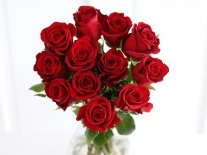 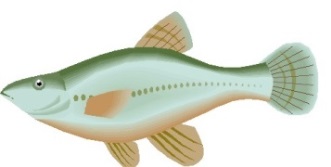 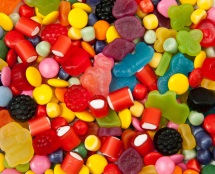 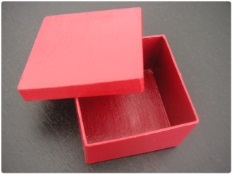 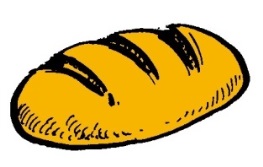 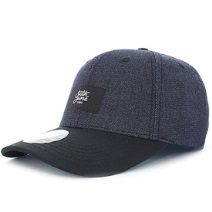 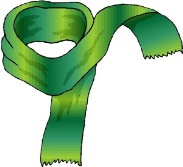 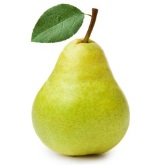 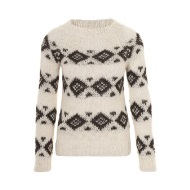 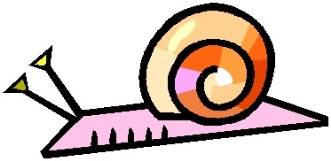 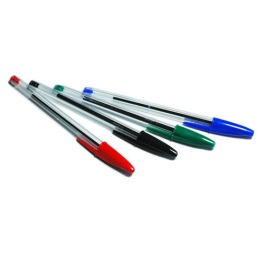 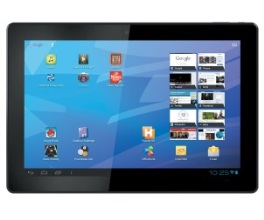 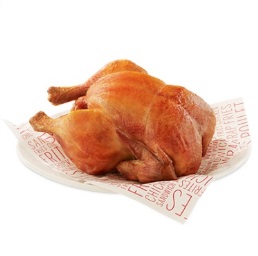 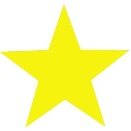 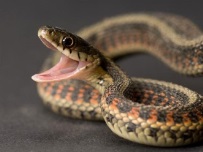 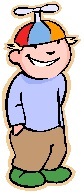 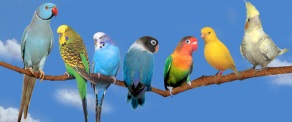 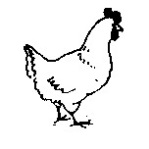 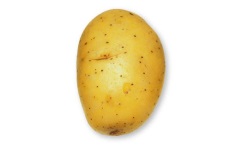 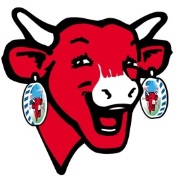 lådans godishönans kycklingpojkens pennakossornas kepsarormens päronbarnens fiskarfiskens snigelbarnets tröjafågelns brödStefans paddafåglarnas brödbrunsvartgråvitgrönrödblågulrosaturkoslilaljusgrönsvenskfransknorskengelsktyskryskamerikanskspanskdanskeuropeiskasiatiskkinesiskvarmkallmildgammalungstorlitentjockvacker, snyggvacker, snyggnygoddåligfulsnällelaktrevlignöjd, gladlyckligledsenförvånadnyfikentröttoroligroligtråkighemskkonstigsuveränenkellätt (vikt)tungrundfyrkantigspetsigbredsmaltrångvåttorrotroligdyrbilligfantastiskunderbarhård, jobbigmjukdryg, jobbigsjukmöjligomöjligviktignödvändig123456789101112131415161718192021222324252627282930underpåbakomframföridärbortahärbordetstolensoffanväskanskåpet